									Middelburg, 24 juni 2019Geachte mevrouw Koevermans,Het Overleg Platform Openbaar Vervoer heeft in haar vergadering van 13 juni 2019 het voorstel dienstregelingwijzigingen scholierenlijnen Zeeuws-Vlaanderen behandeld. Het OPOV concludeert dat er een passende dienstregeling ligt, gebaseerd op de vraag en in overeenstemming met de scholen en stemt hiermee in.Enkele voorstellen voor kleine wijzigingen, ondermeer met betrekking tot de route van en naar de Dethon worden separaat aan u doorgegeven.Hoogachtend,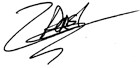 Marco van Dorst,
voorzitter OPOV.Aan Connexxiont.a.v. mevr. W. KoevermansPostbus 224 
1200 AE Hilversum                     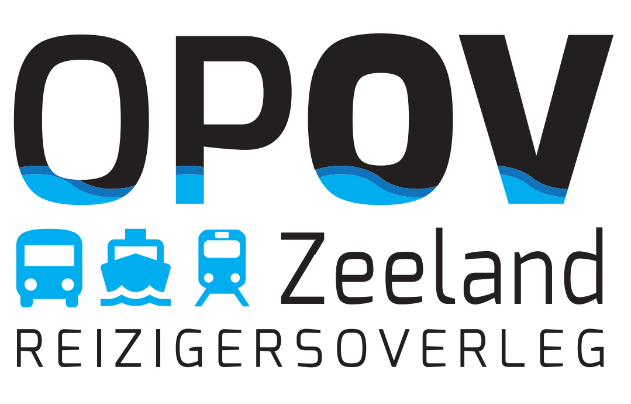 